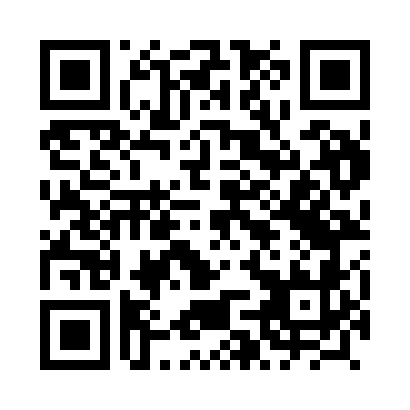 Prayer times for Wilamowa, PolandMon 1 Apr 2024 - Tue 30 Apr 2024High Latitude Method: Angle Based RulePrayer Calculation Method: Muslim World LeagueAsar Calculation Method: HanafiPrayer times provided by https://www.salahtimes.comDateDayFajrSunriseDhuhrAsrMaghribIsha1Mon4:326:2712:555:237:259:132Tue4:296:2512:555:247:269:153Wed4:266:2312:555:257:289:174Thu4:246:2112:555:267:299:195Fri4:216:1912:545:287:319:216Sat4:186:1612:545:297:339:237Sun4:156:1412:545:307:349:268Mon4:136:1212:535:317:369:289Tue4:106:1012:535:327:379:3010Wed4:076:0812:535:337:399:3211Thu4:046:0612:535:347:419:3412Fri4:016:0412:525:357:429:3713Sat3:586:0112:525:367:449:3914Sun3:555:5912:525:377:459:4115Mon3:535:5712:525:397:479:4416Tue3:505:5512:515:407:499:4617Wed3:475:5312:515:417:509:4818Thu3:445:5112:515:427:529:5119Fri3:415:4912:515:437:539:5320Sat3:385:4712:515:447:559:5621Sun3:355:4512:505:457:569:5822Mon3:325:4312:505:467:5810:0123Tue3:295:4112:505:478:0010:0324Wed3:265:3912:505:488:0110:0625Thu3:235:3712:505:498:0310:0826Fri3:195:3512:495:508:0410:1127Sat3:165:3312:495:518:0610:1428Sun3:135:3212:495:528:0810:1629Mon3:105:3012:495:538:0910:1930Tue3:075:2812:495:548:1110:22